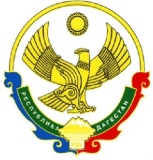 ГЛАВА МУНИЦИПАЛЬНОГО ОБРАЗОВАНИЯ«СЕЛО  СУЛТАНЯНГИЮРТ»КИЗИЛЮРТОВСКОГО РАЙОНА РЕСПУБЛИКИ ДАГЕСТАН368108. РД. Кизилюртовский район. с. С-Я-Юрт. ул. Кооперативная № 14  тел. (234)4-11-10.ПОСТАНАВЛЕНИЕот 05.09.2014 года                                                          №10Об утверждении положения о контрактном управляющем администрациимуниципального образования сельское поселение «село Султанянгиюрт»       В соответствии с Федеральным законом от 05 апреля 2013 г. № 44-ФЗ «О контрактной системе в сфере закупок товаров, работ, услуг для обеспечения государственных и муниципальных нужд» и на основании решения Собрания депутатов муниципального образования сельское поселение «село Султанянгиюрт»  №28 от 28.08.2014г «О контрактном управляющем администрации муниципального образования сельское поселение «село Султанянгиюрт»        1.Назначить  Курбаналиева Тошайхана Зауровича, - муниципального земельного инспектора администрации МО СП «село Султанянгиюрт» (далее – контрактный управляющий).        2. Утвердить прилагаемое Положение о Контрактном управляющем.        3.Возложить на Курбаналиева Тошайхана Зауровича исполнение  функций и полномочий уполномоченного органа по   определению поставщиков (подрядчиков, исполнителей) для заказчиков МО СП «село Султанянгиюрт».        4.Контроль за исполнением настоящего постановления оставляю за собой.                                                                                                  Магомедов Р.А.ПриложениеК постановлению от05.09.2014 г. N 10«Об утверждении Положения о  контрактном управляющем администрации муниципального образования сельское поселение  «село Султанянгиюрт»ПОЛОЖЕНИЕо контрактном управляющем администрациимуниципального образования сельское поселение «село Султанянгиюрт»1. Общие положения1.1. Настоящее положение (далее – Положение) устанавливает порядок работы контрактного управляющего при осуществлении закупок товаров, работ, услуг для обеспечения государственных и муниципальных нужд, в том числе на этапе планирования закупок, определения поставщиков (подрядчиков, исполнителей), заключения и исполнения контрактов.1.2. Контрактный управляющий назначается в целях осуществления обеспечения  нужд администрации МО СП «село Султанянгиюрт» товарами, работами, услугами, включая исполнение контрактов. 1.3. Контрактный управляющий в своей деятельности руководствуется  Конституцией Российской Федерации, Гражданским кодексом Российской Федерации, Бюджетным кодексом Российской Федерации, Федеральным законом от 05.04.2013 г. № 44-ФЗ «О контрактной системе в сфере закупок товаров, работ, услуг для обеспечения государственных и муниципальных нужд» (далее – Федеральный закон от 05.04.2013 г. № 44-ФЗ), иными нормативными правовыми актами, в том числе настоящим Положением.1.4. Основными принципами деятельности контрактного управляющего при осуществлении закупки товара, работы, услуги для обеспечения государственных или муниципальных нужд являются:- профессионализм - привлечение квалифицированных специалистов, обладающих теоретическими знаниями и навыками в сфере закупок, в целях осуществления своей деятельности на профессиональной основе;- открытость и прозрачность - свободный и безвозмездный доступ к информации о совершаемых контрактным управляющим действиях, направленных на обеспечение государственных и муниципальных нужд, в том числе способах осуществления закупок и их результатах.Открытость и прозрачность информации обеспечиваются, в частности, путем размещения полной и достоверной информации в единой информационной системе в сфере закупок;- эффективность и результативность - заключение государственных контрактов на условиях, обеспечивающих наиболее эффективное достижение заданных результатов обеспечения государственных и муниципальных нужд.- ответственность за результативность – ответственность контрактного управляющего за достижение заказчиком заданных результатов обеспечения государственных и муниципальных нужд и соблюдения требований, установленных законодательством Российской Федерации о контрактной системе и нормативно-правовыми актами в сфере закупок.2. Порядок назначения контрактного управляющего2.1. Контрактный управляющий утверждается распоряжением главы администрации МО СП «село Султанянгиюрт». 2.2. Контрактный управляющий должен иметь высшее образование или дополнительное профессиональное образование в сфере закупок (до 1 января 2016 года работником контрактной службы может быть лицо, имеющее профессиональное образование или дополнительное профессиональное образование в сфере размещения заказов на поставки товаров, выполнение работ, оказание услуг для государственных и муниципальных нужд).2.3. Контрактным управляющим не могут быть физические лица, лично заинтересованные в результатах процедур определения поставщиков (подрядчиков, исполнителей).2.4. В случае выявления в качестве контрактного управляющего указанных лиц заказчик обязан незамедлительно освободить его от работы в качестве контрактного управляющего и назначить иное лицо, соответствующее требованиям Федерального закона от 05.04.2013 г. № 44-ФЗ и настоящего Положения.3. Функции и полномочия контрактного управляющего   3.1. Контрактный управляющий осуществляет следующие функции и полномочия:3.1. при планировании закупок:3.1.1. разрабатывает план закупок, осуществляет подготовку изменений для внесения в план закупок, размещает в единой информационной системе план закупок и внесенные в него изменения;3.1.2. размещает планы закупок на сайте Заказчика в информационно- телекоммуникационной сети «Интернет».3.1.3. обеспечивает подготовку обоснования закупки при формировании плана закупок;3.1.4. разрабатывает план-график, осуществляет подготовку изменений для внесения в план-график, размещает в единой информационной системе план- график и внесенные в него изменения;3.1.5. организует утверждение плана закупок, плана-графика;3.1.6. определяет и обосновывает начальную (максимальную) цену контракта, цену контракта, заключаемого с единственным поставщиком (подрядчиком, исполнителем) при формировании плана-графика закупок;3.2. при определении поставщиков (подрядчиков, исполнителей):3.2.1. выбирает способ определения поставщика (подрядчика, исполнителя);3.2.2. уточняет в рамках обоснования цены цену контракта и ее обоснование в извещениях об осуществлении закупок, приглашениях принять участие в определении поставщиков (подрядчиков, исполнителей) закрытыми способами, конкурсной документации, документации об аукционе;3.2.3. уточняет в рамках обоснования цены цену контракта, заключаемого с единственным поставщиком (подрядчиком, исполнителем);3.2.4. осуществляет подготовку извещений об осуществлении закупок, документации о закупках (за исключением описания объекта закупки), проектов контрактов, изменений в извещения об осуществлении закупок, в документацию о закупках, приглашения принять участие в определении поставщиков (подрядчиков, исполнителей) закрытыми способами;3.2.5. осуществляет подготовку протоколов заседаний комиссий по осуществлению закупок на основании решений, принятых членами комиссии по осуществлению закупок;3.2.6. организует подготовку описания объекта закупки в документации о закупке;3.2.7. осуществляет организационно-техническое обеспечение деятельности комиссий по осуществлению закупок, в том числе обеспечивает проверку:- соответствия требованиям, установленным в соответствии с законодательством Российской Федерации к лицам, осуществляющим поставку товара, выполнение работы, оказание услуги, являющихся объектом закупки;-  правомочности участника закупки заключать контракт;- непроведения ликвидации участника закупки - юридического лица и отсутствия решения арбитражного суда о признании участника закупки - юридического лица или индивидуального предпринимателя несостоятельным (банкротом) и об открытии конкурсного производства;- неприостановления деятельности участника закупки в порядке, установленном Кодексом Российской Федерации об административных правонарушениях, на дату подачи заявки на участие в закупке;- отсутствия у участника закупки недоимки по налогам, сборам, задолженности по иным обязательным платежам в бюджеты бюджетной системы Российской Федерации;- отсутствия в реестре недобросовестных поставщиков (подрядчиков, исполнителей) информации об участнике закупки - юридическом лице, в том числе информации об учредителях, о членах коллегиального исполнительного органа, лице, исполняющем функции единоличного исполнительного органа участника закупки;- отсутствия у участника закупки - физического лица либо у руководителя, членов коллегиального исполнительного органа или главного бухгалтера юридического лица - участника закупки судимости за преступления в сфере экономики;- обладания участником закупки исключительными правами на результаты интеллектуальной деятельности;- соответствия требованиям, установленным Правительством Российской Федерации в соответствии с частью 2 статьи 31 Федеральнго закона от 05.04.2013 г. № 44-ФЗ;3.2.8. обеспечивает привлечение на основе контракта специализированной организации для выполнения отдельных функций по определению поставщика;3.2.9. обеспечивает предоставление учреждениям и предприятиям уголовно-исполнительной системы, организациям инвалидов преимущества в отношении предлагаемой ими цены контракта;3.2.10. обеспечивает осуществление закупки у субъектов малого предпринимательства, социально ориентированных некоммерческих организаций, устанавливает требование о привлечении к исполнению контракта субподрядчиков, соисполнителей из числа субъектов малого предпринимательства, социально ориентированных некоммерческих организаций;3.2.11. размещает в единой информационной системе или до ввода в эксплуатацию указанной системы на официальном сайте Российской Федерации в информационно-телекоммуникационной сети «Интернет» для размещения информации о размещении заказов на поставки товаров, выполнение работ, оказание услуг извещения об осуществлении закупок, документацию о закупках и проекты контрактов, протоколы, предусмотренные Федеральным законом от 05.04.2013 г.  № 44-ФЗ;3.2.12. публикует по решению руководителя извещение об осуществлении закупок в любых средствах массовой информации или размещает это извещение на сайтах в информационно-телекоммуникационной сети «Интернет» при условии, что такое опубликование или такое размещение осуществляется наряду с предусмотренным Федеральным законом от 05.04.2013 г.  № 44-ФЗ размещением;3.2.13. подготавливает и направляет в письменной форме или в форме электронного документа разъяснения положений документации о закупке;3.2.14. обеспечивает сохранность конвертов с заявками на участие в закупках, защищенность, неприкосновенность и конфиденциальность поданных в форме электронных документов заявок на участие в закупках и обеспечивает рассмотрение содержания заявок на участие в закупках только после вскрытия конвертов с заявками на участие в закупках или открытия доступа к поданным в форме электронных документов заявкам на участие в закупках;3.2.15. предоставляет возможность всем участникам закупки, подавшим заявки на участие в закупке, или их представителям присутствовать при вскрытии конвертов с заявками на участие в закупке и (или) открытии доступа к поданным в форме электронных документов заявкам на участие в закупке;3.2.16. обеспечивает возможность в режиме реального времени получать информацию об открытии доступа к поданным в форме электронных документов заявкам на участие в закупке;3.2.17. обеспечивает осуществление аудиозаписи вскрытия конвертов с заявками на участие в закупках и (или) открытия доступа к поданным в форме электронных документов заявкам на участие в закупках;3.2.18. обеспечивает хранение в сроки, установленные законодательством, протоколов, составленных в ходе проведения закупок, заявок на участие в закупках, документации о закупках, изменений, внесенных в документацию о закупках, разъяснений положений документации о закупках и аудиозаписи вскрытия конвертов с заявками на участие в закупках и (или) открытия доступа к поданным в форме электронных документов заявкам на участие в закупках; 3.2.19. привлекает экспертов, экспертные организации;3.2.20. обеспечивает направление необходимых документов для согласования определения поставщиков (подрядчиков, исполнителей) закрытым способом в уполномоченный Правительством Российской Федерации на осуществление данных функций федеральный орган исполнительной власти;3.2.21. обеспечивает направление необходимых документов для заключения контракта с единственным поставщиком (подрядчиком, исполнителем) по результатам несостоявшихся процедур определения поставщика в установленных Федеральным законом от 05.04.2013 г. № 44-ФЗ случаях в соответствующие органы, определенные пунктом 25 части 1 статьи 93 Федерального закона от 05.04.2013 г.  № 44-ФЗ;3.2.22. обосновывает в документально оформленном отчете невозможность или нецелесообразность использования иных способов определения поставщика (подрядчика, исполнителя), а также цену контракта и иные существенные условия контракта в случае осуществления закупки у единственного поставщика (подрядчика, исполнителя) для заключения контракта;3.2.23. обеспечивает заключение контрактов;3.2.24. организует включение в реестр недобросовестных поставщиков (подрядчиков, исполнителей) информации об участниках закупок, уклонившихся от заключения контрактов;3.3. при исполнении, изменении, расторжении контракта:3.3.1. обеспечивает приемку поставленного товара, выполненной работы (ее результатов), оказанной услуги, а также отдельных этапов поставки товара, выполнения работы, оказания услуги;3.3.2. организует оплату поставленного товара, выполненной работы (ее результатов), оказанной услуги, а также отдельных этапов исполнения контракта;3.3.3. взаимодействует с поставщиком (подрядчиком, исполнителем) при изменении, расторжении контракта, применяет меры ответственности, в том числе направляет поставщику (подрядчику, исполнителю) требование об уплате неустоек (штрафов, пеней) в случае просрочки исполнения поставщиком (подрядчиком, исполнителем) обязательств (в том числе гарантийного обязательства), предусмотренных контрактом, а также в иных случаях неисполнения или ненадлежащего исполнения поставщиком (подрядчиком, исполнителем) обязательств, предусмотренных контрактом, совершает иные действия в случае нарушения поставщиком (подрядчиком, исполнителем) условий контракта;3.3.4. организует проведение экспертизы поставленного товара, выполненной работы, оказанной услуги, привлекает экспертов, экспертные организации;3.3.5. в случае необходимости обеспечивает создание приемочной комиссии не менее чем из пяти человек для приемки поставленного товара, выполненной работы или оказанной услуги, результатов отдельного этапа исполнения контракта;3.3.6. подготавливает документ о приемке результатов отдельного этапа исполнения контракта, а также поставленного товара, выполненной работы или оказанной услуги;3.3.7. размещает в единой информационной системе или до ввода в эксплуатацию указанной системы на официальном сайте Российской Федерации в информационно-телекоммуникационной сети «Интернет» для размещения информации о размещении заказов на поставки товаров, выполнение работ, оказание услуг отчет, содержащий информацию об исполнении контракта, о соблюдении промежуточных и окончательных сроков исполнения контракта, о ненадлежащем исполнении контракта (с указанием допущенных нарушений) или о неисполнении контракта и о санкциях, которые применены в связи с нарушением условий контракта или его неисполнением, об изменении или о расторжении контракта в ходе его исполнения, информацию об изменении контракта или о расторжении контракта, за исключением сведений, составляющих государственную тайну;3.3.8. организует включение в реестр недобросовестных поставщиков (подрядчиков, исполнителей) информации о поставщике (подрядчике, исполнителе), с которым контракт был расторгнут по решению суда или в связи с односторонним отказом Заказчика от исполнения контракта;3.3.9. составляет и размещает в единой информационной системе отчет об объеме закупок у субъектов малого предпринимательства, социально ориентированных некоммерческих организаций.3.4. Контрактный управляющий осуществляет иные полномочия, предусмотренные Федеральный закон от 05.04.2013 г. № 44-ФЗ, в том числе:1) организует в случае необходимости консультации с поставщиками (подрядчиками, исполнителями) и участвует в таких консультациях в целях определения состояния конкурентной среды на соответствующих рынках товаров, работ, услуг, определения наилучших технологий и других решений для обеспечения государственных и муниципальных нужд;2) организует обязательное общественное обсуждение закупки товара, работы или услуги, по результатам которого в случае необходимости осуществляет подготовку изменений для внесения в планы закупок, планы- графики, документацию о закупках или обеспечивает отмену закупки;3) принимает участие в утверждении требований к закупаемым заказчиком отдельным видам товаров, работ, услуг (в том числе предельным ценам товаров, работ, услуг) и (или) нормативным затратам на обеспечение функций заказчика и размещает их в единой информационной системе;4) участвует в рассмотрении дел об обжаловании действий (бездействия) Заказчика, в том числе обжаловании результатов определения поставщиков (подрядчиков, исполнителей), и осуществляет подготовку материалов для осуществления претензионной работы;5) разрабатывает проекты контрактов, в том числе типовых контрактов заказчика, типовых условий контрактов заказчика;6) осуществляет проверку банковских гарантий, поступивших в качестве обеспечения исполнения контрактов, на соответствие требованиям Федерального закона от 05.04.2013 г. № 44-ФЗ;7) информирует в случае отказа заказчика в принятии банковской гарантии об этом лицо, предоставившее банковскую гарантию, с указанием причин, послуживших основанием для отказа;8) организует осуществление уплаты денежных сумм по банковской гарантии в случаях, предусмотренных Федеральным законом от 05.04.2013 г. № 44-ФЗ;9) организует возврат денежных средств, внесенных в качестве обеспечения исполнения заявок или обеспечения исполнения контрактов.3.5. В целях реализации функций и полномочий, указанных в пункте 3.1 настоящего Положения, контрактный управляющий обязан:- знать и руководствоваться в своей деятельности требованиями законодательства Российской Федерации и иных нормативных правовых актов о контрактной системе в сфере закупок товаров, работ, услуг для обеспечения государственных и муниципальных нужд и настоящего Положения;- не допускать разглашения сведений, ставших ему известными в ходе проведения процедур определения поставщика (подрядчика, исполнителя), кроме случаев, прямо предусмотренных законодательством Российской Федерации;- поддерживать уровень квалификации, необходимый для надлежащего исполнения своих должностных обязанностей;- не проводить переговоров с участниками закупок до выявления победителя определения поставщика (подрядчика, исполнителя) процедур закупок, кроме случаев, прямо предусмотренных законодательством Российской Федерации;- соблюдать иные обязательства и требования, установленные Федеральный закон от 05.04.2013 г. № 44-ФЗ.В пределах своей компетенции контрактный управляющий осуществляет взаимодействие с другими структурными подразделениями заказчика, а также осуществляет иные полномочия, предусмотренные внутренними документами Заказчика.3.6.При централизации закупок в соответствии со статьей 26 Федерального закона контрактный управляющий осуществляет функции и полномочия, предусмотренные настоящим Регламентом и переданные  уполномоченному органу, который осуществляет полномочия на определение поставщиков (подрядчиков, исполнителей). 4. Ответственность контрактного управляющего4.1. Действия (бездействие) контрактного управляющего, могут быть обжалованы в судебном порядке или в порядке, установленном Федеральным законом от 05.04.2013 г. № 44-ФЗ, в контрольный орган в сфере закупок, если такие действия (бездействие) нарушают права и законные интересы участника закупки.4.2. Контрактный управляющий, виновный в нарушении законодательства Российской Федерации, иных нормативных правовых актов о контрактной системе в сфере закупок, а также настоящего Положения, несет дисциплинарную, гражданско-правовую, административную, уголовную ответственность в соответствии с законодательством Российской Федерации.4.3. Контрактный управляющий, допустивший нарушение законодательства Российской Федерации или иных нормативных правовых актов о контрактной системе в сфере закупок товаров, работ, услуг для обеспечения государственных и муниципальных нужд может быть отстранен от данной должности по решению заказчика.